School Instructions: The information provided in this form will guide the members of the site visit team as they collect and assess evidence related to classroom instruction. In the highlighted sections of the form, please add information that is specific to your school. Include only what you would expect site visit team members to be able to observe in most or all classrooms during a 15-20 minute visit. 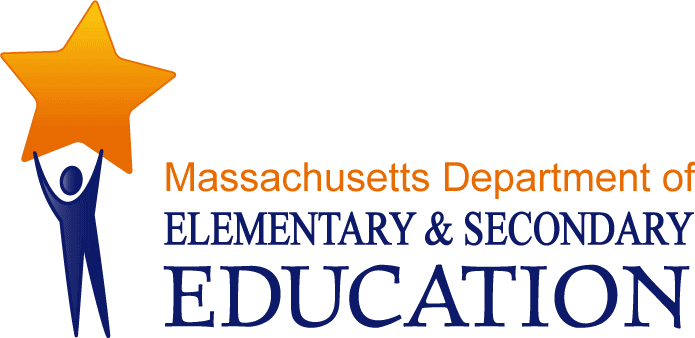 Full Criteria Classroom Observation FormSchool name:Please attach any worksheets, lesson plans, or other resource materials provided. Date:Observer name:___________________SubjectGradeType of Class Gen Ed   SEI   Pull Out    Other: Observation start time:SubjectGradeType of Class Gen Ed   SEI   Pull Out    Other: Observation end time:Mission and Key Design Elements in ClassroomsMission and Key Design Elements in ClassroomsDescribe evidence related to the school’s mission and implementation of key design elements.Describe evidence related to the school’s mission and implementation of key design elements.Describe evidence related to the school’s mission and implementation of key design elements.Describe evidence related to the school’s mission and implementation of key design elements.Describe evidence related to the school’s mission and implementation of key design elements.Describe evidence related to the school’s mission and implementation of key design elements.Describe evidence related to the school’s mission and implementation of key design elements.Describe evidence related to the school’s mission and implementation of key design elements.What will site visitors observe in classrooms related to the school’s mission and key design elements?What will site visitors observe in classrooms related to the school’s mission and key design elements?Supports for All Learners: Instructional practices address the strengths and needs of all students, across all subgroups.Supports for All Learners: Instructional practices address the strengths and needs of all students, across all subgroups.Supports for All Learners: Instructional practices address the strengths and needs of all students, across all subgroups.Supports for All Learners: Instructional practices address the strengths and needs of all students, across all subgroups.Supports for All Learners: Instructional practices address the strengths and needs of all students, across all subgroups.Supports for All Learners: Instructional practices address the strengths and needs of all students, across all subgroups.Supports for All Learners: Instructional practices address the strengths and needs of all students, across all subgroups.Supports for All Learners: Instructional practices address the strengths and needs of all students, across all subgroups.Supports for All Learners: Instructional practices address the strengths and needs of all students, across all subgroups.Supports for All Learners: Instructional practices address the strengths and needs of all students, across all subgroups.Expected Practices/StrategiesExpected Practices/StrategiesDescribe observed supports for all learners. Describe observed supports for all learners. Describe observed supports for all learners. Describe observed supports for all learners. Describe observed supports for all learners. Describe observed supports for all learners. Describe observed supports for all learners. RatingInstruction, materials, and assessments are adapted to support/challenge all learnersClassroom staff and additional resources support diverse learning needs of studentsSEI practices are evident (as applicable)List key practices teachers are expected to use to meet the academic needs of all students.Examples of supports for all learners:Groupings, modalities, ratio of student voice, curricula, different types and amount of work, support and reference materials, technology, extension activities, seating arrangements, language objective, presentation of materials, reading/writing/speaking/listening, previewing/connecting information to prior knowledge, multiple ways to show understanding, etc. Instruction, materials, and assessments are adapted to support/challenge all learnersClassroom staff and additional resources support diverse learning needs of studentsSEI practices are evident (as applicable)List key practices teachers are expected to use to meet the academic needs of all students.Examples of supports for all learners:Groupings, modalities, ratio of student voice, curricula, different types and amount of work, support and reference materials, technology, extension activities, seating arrangements, language objective, presentation of materials, reading/writing/speaking/listening, previewing/connecting information to prior knowledge, multiple ways to show understanding, etc. Number of studentsNumber of studentsNumber of studentsNumber of adultsExceedsMeetsPartially MeetsFalls Far BelowInstruction, materials, and assessments are adapted to support/challenge all learnersClassroom staff and additional resources support diverse learning needs of studentsSEI practices are evident (as applicable)List key practices teachers are expected to use to meet the academic needs of all students.Examples of supports for all learners:Groupings, modalities, ratio of student voice, curricula, different types and amount of work, support and reference materials, technology, extension activities, seating arrangements, language objective, presentation of materials, reading/writing/speaking/listening, previewing/connecting information to prior knowledge, multiple ways to show understanding, etc. Instruction, materials, and assessments are adapted to support/challenge all learnersClassroom staff and additional resources support diverse learning needs of studentsSEI practices are evident (as applicable)List key practices teachers are expected to use to meet the academic needs of all students.Examples of supports for all learners:Groupings, modalities, ratio of student voice, curricula, different types and amount of work, support and reference materials, technology, extension activities, seating arrangements, language objective, presentation of materials, reading/writing/speaking/listening, previewing/connecting information to prior knowledge, multiple ways to show understanding, etc. ExceedsMeetsPartially MeetsFalls Far BelowInstructional Practices: Observed instructional practices are aligned with the school’s common understanding of high-quality instruction.Instructional Practices: Observed instructional practices are aligned with the school’s common understanding of high-quality instruction.Instructional Practices: Observed instructional practices are aligned with the school’s common understanding of high-quality instruction.Expected Common PracticesDescribe the implementation of the common instructional practices.RatingList school-wide common instructional practices.ExceedsMeetsPartially MeetsFalls Far BelowHigh Expectations: Instructional practices are based on high expectations for all students.High Expectations: Instructional practices are based on high expectations for all students.High Expectations: Instructional practices are based on high expectations for all students.Instructional Practices Based on High ExpectationsDescribe observed instructional practices that either reflect or do not reflect high expectations for students.RatingTeacher clearly communicates high standards for student work, effort, and behavior. Teacher consistently reinforces the expectation that all students can meet high standards through effective effort, rather than innate ability.Examples of practices based on high expectations: type of instructional task, teacher corrections, teacher questioning techniques, depth and quality of work/responses, higher order thinking, academic vocabulary, students taking academic risks, students challenging themselves to learn, self-assessment, work is improved through revisions, evidence is used to support claims, student participation expectations, students apply information to new situations or to create original work, etc.ExceedsMeetsPartially MeetsFalls Far BelowCultural Proficiency: Instructional practices reflect cultural proficiency.Cultural Proficiency: Instructional practices reflect cultural proficiency.Expected Indicators/PracticesDescribe observed instructional practices that either reflect or do not reflect cultural proficiency. Teacher actively creates and maintains an environment in which teachers and students demonstrate respect for and affirm their own and others’ differences related to background, identity, language, strengths, and challenges.Teachers and students respond appropriately if/when conflicts or misunderstandings arise related to differences. List key examples of instructional practices that reflect cultural proficiency.Student Engagement: Instruction fosters student engagement.Student Engagement: Instruction fosters student engagement.Student Engagement: Instruction fosters student engagement.Expected Indicator/StrategiesDescribe observed instructional practices that are used to motivate and engage students (if any).RatingTeacher consistently uses instructional practices that are likely to motivate and engage most students in the content of the lesson.Percentage of students that appear to be on task and/or participating during most/all of the lesson.□  Less than 25% 	                □  25%  to 75% □  75% to 99%	                □  100% ExceedsMeetsPartially MeetsFalls Far BelowLearning Environment: Classroom environment is conducive to learning.Learning Environment: Classroom environment is conducive to learning.Learning Environment: Classroom environment is conducive to learning.Expected Indicators/PracticesDescribe evidence that supports how the classroom is or is not conducive to learning. RatingTeacher uses rituals, routines, and appropriate responses that create and maintain a safe physical and intellectual environment where students take academic risks and most behaviors that interfere with learning are prevented. Teacher develops students’ relationships and communication skills by providing opportunities for students to learn in groups with diverse peers and facilitating meaningful academic discourse.Teacher regularly creates learning experiences that guide students to identify their strengths, interests, and needs; problem-solve; ask for support when appropriate; take academic risks; and challenge themselves to learn.List key elements of the school’s behavior system that would be visible to site visitors.ExceedsMeetsPartially MeetsFalls Far BelowNotes on InstructionNotes on InstructionNotes on InstructionNotes on InstructionPart of class observedbeginning     middle     endInstructional TaskWhat are the teacher(s) and students doing?What are the teacher(s) and students doing?What are the teacher(s) and students doing?What are the teacher(s) and students doing?